REPORTE DE LA  XVII  OLIMPIADA MEXICANA DE INFORMÁTICA, OMI – 2012  HERMOSILLO, SONORA.Se llevó al cabo la 17a Olimpiada Mexicana de Informática (OMI) en la Ciudad de Hermosillo, Capital del Estado de Sonora, del día 23 al 28 de Agosto del 2012. Tuvimos  la participación de 27 de las 32 entidades federativas que componen nuestro país, se hizo notoria la ausencia de competidores de: Baja California, Baja California Sur, Chiapas, Guerrero y Sinaloa. Cada estado envía una selección compuesta por hasta cuatro jóvenes contendientes y un profesor líder, además les pueden acompañar delegados, profesores, asesores, familiares e invitados. Todos los competidores en esta ocasión son jóvenes menores de 19 años, que se encuentran inscritos en el nivel medio superior o en  preparatoria o secundaria abierta, como máximo deben de estar cursando el penúltimo año de la preparatoria o Bachillerato, pueden ser también de Secundaria o Primaria, ya que la única restricción es ser menores de 19 años y no estar en el ultimo año de prepa o más arriba, es decir, pueden participar cualquier joven mexicano menor de 19 años, que no este en el ultimo año del bachillerato o equivalente ni en alguna escuela de nivel superior. El Universo de jóvenes que cumple con estas condiciones, si contabilizamos únicamente Secundaria y Preparatorias, son en la actualidad del orden de 9 Millones de mexicanos.Uno de los principales objetivos de la OMI, es obtener la preselección mexicana en informática, de la cual previa concentración y entrenamiento, se escoge a los 4 jóvenes que conformarán la selección mexicana que representará a México en la Olimpiada Internacional en Informática (International Olympiad in Informatics IOI 2013 ), la cual tendrá verificativo en Julio del 2013, en la ciudad de Brisbane, Australia. La preselección mexicana es conformada por los jóvenes que obtienen los mejores puntajes en la Olimpiada Mexicana de Informática (OMI), estos son normalmente los que obtienen Medalla de Oro o Plata y todos aquellos que habiendo obtenido Medalla de Bronce, tengan la edad y escolaridad para poder todavía competir en la IOI del 2014, el Comité Mexicano de Informática AC. (COMI), es el encargado de capacitar durante todo un año a estos jóvenes y realizar las evaluaciones a los preseleccionados, para decidir quienes conforman la Selección Mexicana, con solo los 4 mejores. La selección es acompañada al certamen internacional, por un profesor líder, un profesor sublíder y asesores, así se constituye la delegación mexicana ante la IOI, competencia magna internacional en la que México ha venido participando en forma ininterrumpida desde 1992.La OMI – 2012 en Hermosillo, Sonora, se organizó con el concurso del Comité Mexicano de Informática AC (COMI), El Gobierno del Estado de Sonora, La Universidad de Sonora (UNISON) Hermosillo, Sonora y el Colegio de Estudios Científicos y Tecnológicos  del Estado de Sonora (CECYTES) el apoyo del Consejo Nacional de Ciencia y Tecnología CONACYT, el IPN, La UAM y patrocinadores Particulares como son: Auronix SA de CV, Aurotek SC, Grupo Salinas, TV Azteca y Auronix de México SA de CV. La participación a la 17a. OMI fue cuantiosa y de muy buena calidad, se tuvieron 105 competidores, 19 Lideres, 8 Delegados, 16 asesores, 3 invitados, 15 organizadores del COMI, y 24 colaboradores del Comité Organizador del Estado de Sonora, los que hicieron más brillante el evento.Para llegar a ser miembro de una selección estatal y competir en este evento nacional, el camino fue arduo, ya que se tuvo primero una competencia nacional vía Internet, durante el mes de febrero del 2012, en el que se inscribieron la cifra record de 21,147 jóvenes repartidos en las 32 entidades federativas, de este examen se seleccionaron a 1955 para que presentaran las evaluaciones teóricas y prácticas presénciales en sus respectivos estados (Olimpiadas Estatales) y de ahí obtener a las selecciones estatales, integradas hasta por cuatro participantes, las que llegaron a la OMI 2012, evento nacional representando a sus estados.La Olimpiada Mexicana de Informática (OMI), esta clasificada dentro de la olimpiadas de la ciencia, las cuales son auspiciadas por la Organización de las Naciones Unidas a través de la UNESCO (United Nations Educational, Scientific and Cultural Organization), México ha venido participando en forma ininterrumpida desde 1992, y hasta la fecha se han obtenido: 1 Medalla de Plata Enrique Lira Vargas  del Cecyt 9 del IPN en la IOI 2008 en el Cairo Egipto y 10 medallas de Bronce, 1993 Mendoza, Argentina ganador: Cesar Arturo Cepeda García del  Cecyt 9 del IPN,  1999 Antalya, Turquía, ganador: Alejandro López Baragaño del ITESM Campus Estado de México ( Atizapán ), 2002 Yong-In Corea del Sur, ganador. Jorge del Río Santiago de la Escuela Preparatoria Regional de la Barca Jalisco U de G, 2005 en Nowy Sacz, Polonia, Ganador Luis Enrique Vargas Azcona, del Instituto de Ciencias en Zapopan, Jalisco, en 2006 en Mérida, Yucatán, Luis Enrique Vargas Azcona repitió la hazaña, siendo a la fecha el único mexicano ganador de dos medallas de bronce, en 2007 Miguel Ángel Covarrubias Sánchez del Colegio Americano de Durango obtuvo Bronce en la IOI 2007 en Zagreb, Croacia, Rodrigo Rubén Santiago Nieves  del Cecyt 9 del IPN en la IOI 2008 en El Cairo Egipto, Saúl Germán Gutiérrez Calderón del CBTIS 217, Guanajuato, Alain Acevedo Mejía del CBTIS 168, Aguascalientes y Ethan Adrian Jiménez Vargas del Cecyt 9 del IPN, México DF, los tres últimos en la IOI 2011 celebrada en Pattaya, Tailandia. El concurso nacional se realizó en dos días de exámenes con cuatro problemas por día y duración de cinco horas por examen, los lenguajes de programación oficiales son Karel el Robot, C, C++ y Free Pascal, además los jóvenes competidores deben conocer el manejo de Karel el Robot, archivos, declaración de arreglos multidimensionales, recursividad, back tracking, álgebra lineal, algoritmos de búsqueda y ordenación, estructura de datos como son: colas, pilas, árboles y grafos, búsquedas en profundidad, amplitud y exhaustivas, algoritmos básicos de árboles y grafos, entradas y salidas por archivos y/o  por teclado. Estos exámenes son individuales, sin la presencia de sus líderes o asesores y requieren de una gran capacidad de concentración, bases matemáticas, habilidad, conocimiento en el manejo de la PC y rapidez para codificar la solución en el lenguaje de programación.Durante la OMI 2012, se llevaron al cabo dos interesantes conferencias magistrales, en las tardes de los mismos días de las competencias de informática, las cuales demostraron ser de gran interés y aplicación para los jóvenes competidores, estas fueron: COMPUTO FORENSE El CSI de las computadoras, impartida brillantemente por el Ing. Andrés Velázquez, y otra que versó sobre: TODOS YA SON GANADORES, Conferencia Motivacional,  por parte del Ing. y Maestro Mario Arosemena Villarreal, ambas despertaron el interés de los jóvenes competidores y sus maestros, invitándoles a incursionar en campos novedosos y desafiantes, afines a la Informática.El Programa de la XVII OMI que el Comité de Organización de la OMI 2012 de Hermosillo preparó, estuvo variado e interesante para todos los participantes, nos recibieron con una majestuosa ceremonia de Inauguración en el Centro Expoforum, de Hermosillo, la cual estuvo presidida por el Sr. Maestro Jorge Luis Ibarra Mendivil, Secretario de Educación y Cultura (SEC) del Estado de Sonora, quien portó también la representación del Sr Lic. Guillermo Padrés Elías Gobernador del Estado de Sonora, así como otras distinguidas personalidades entre las que destacamos al Maestro Martin Alejandro López García Director General de CECYTES y Presidente del Comité Local de Organización de la OMI 2012, Mtro. José Carlos Aguirre Rosas Director Académico de Cecytes y Coordinador General de Logística de la OMI 2012, Prof. Julio Alfonso Martinez Romero, Director General del COBACH, Lic Jesús Carlos Castillo Rosas, Coordinador de Logística, Mtra. Ana Lisette Valenzuela Molina Sub directora Académica de Cecytes y Coordinadora del Comité Local de Organización de la OMI 2012, La Mtra. Eneida Esmeralda Montaño Martinez, Lic. Griselda Ochoa Quiroz y el Ing. Alan Francisco Hoyos Ramírez en la Coordinación Logística, Lic. Maria Antonieta Fonseca Noriega, Coordinadora de Difusión, El Ing. Vinicio Larios Félix y LDG Mayra Alejandra Palafox Mungarro en la coordinación de Transporte, Lic. Ramón Alberto Leyva Rodríguez Delegado del estado de Sonora en la OMI,  el Ing. Cesar Arturo Cepeda García, Secretario Académico del COMI y el Ing. Arturo Cepeda Salinas Presidente del Comité Mexicano de Informática AC (COMI) al termino de la Ceremonia de Inauguración se tuvo una cena de Bienvenida en La Cabaña del Hotel Araiza Los profesores, Lideres e Invitados y en la parte contigua, en los salones del Hotel Araiza salón, los Jóvenes Competidores, sus Guías y personal del Comité Local de Organización una cena de integración con Karaoke y otras amenidades, obteniéndose así una recepción inolvidable.Los Exámenes se realizaron en los laboratorios de cómputo de La Universidad de Sonora (UNISON) de Hermosillo, El Hotel sede fue el Hotel Araiza Inn, Hermosillo, Sonora, en el Blvd. Eusebio Kino Num. 353, Hermosillo, Sonora, CP 83010, donde tuvimos una atención profesional y esmerada al cargo del Lic. Miguel Meza Aldama, en donde los jóvenes y profesores participaron en eventos en las albercas y en los Jardines, Espacios propios del Hotel.El Comité organizador de la OMI 2012 en Hermosillo estuvo bajo la Presidencia del Mtro. Martin Alejandro López García y la Coordinación General de la Mtra. Ana Lisette Valenzuela Molina, nuestro anfitrión en la parte técnica de la OMI fue  la Universidad de Sonora (UNISON), como invaluable ayuda en la organización de los eventos, comidas y paseos de la OMI 2012, tuvimos también la valiosa participación de un grupo de entusiastas colaboradores entre los que destacan: Mtro. José Carlos Aguirre Rosas, Lic Jesús Carlos Castillo Rosas, La Mtra. Eneida Esmeralda Montaño Martinez, Lic. Griselda Ochoa Quiroz y el Ing. Alan Francisco Hoyos Ramírez, Lic. Maria Antonieta Fonseca Noriega, El Ing. Vinicio Larios Félix y LDG Mayra Alejandra Palafox Mungarro, Lic. Ramón Alberto Leyva Rodríguez, Mtro. Ricardo Alonso Burruel Martinez, Mtra. Yolanda Carolina Delgadillo Guillen, Lic. Jesús Andrés Miranda Cota, Humberto Isau Calixtro Milanez y al grupo de Choferes Enrique, Juan Carlos y Miguel, a los cuales se les agradece encarecidamente sus atenciones y dedicación para el exitoso logro de la OMI 2012.El día de paseo tuvimos un recorrido muy interesante por el Delfinario de Sonora, donde se tuvo un show con Leones Marinos (Focas) y se tuvo la oportunidad de tomar una foto grupal, posteriormente nos trasladamos a el Hotel Paradiso en la Zona de la Playa Algodones en San Carlos, Sonora en donde competidores y maestros disfrutamos del cálido y apacible Mar de Cortez, así como de las Albercas, mesas de Ping Pong, Pool y Futbolito, algunos se enfrascaron en competencias de Volley Ball en la Alberca, otros en las de Kayak, posteriormente se tuvo una Parrillada estilo Sonora, para regresar por la tarde al Hotel Sede, cumpliéndose el objetivo de diversión, integración y relajación antes el segundo día de competencia.La ceremonia de Premiación y Clausura se realizó en el Auditorio del Colegio de Bachilleres del Estado de Sonora (COBACH) en Hermosillo, Sonora, estando presidida por el Lic. Rogelio Noriega Vargas, Director General Educación Media Superior y Superior de la Secretaria de Educación y Cultura de Sonora, quien portó la representación del Mtro. Jorge Luis Ibarra Mendivil Secretario de Educación y Cultura de Sonora, se tuvo también la presencia del Prof. Julio Alfonso Martinez Romero Director General de COBACH, Mtro. Martin Alejandro López García Director General de CECYTES, de la Mtra. María de Jesús Álvarez Tostado en Representación de la Universidad Autónoma del Estado de México y de su Rector Dr. Jesús Alejandro Vera Jiménez, el Ing. Cesar Arturo Cepeda García, Secretario Académico del COMI, Lic. Ramón Alberto Leyva Rodríguez Delegado del estado de Sonora en la OMI y el Ing. Arturo Cepeda Salinas Presidente del Comité Mexicano de Informática AC (COMI En esta ceremonia se hizo entrega de los premios a los ganadores de la Olimpiada Mexicana de Informática, así como la correspondiente entrega de las Medallas de Bronce, Plata y ORO de la OMI 2012, fungiendo como Maestro de Ceremonias y  orador oficial del COMI el Ing. Cesar Arturo Cepeda Salinas, ahí mismo se anunció la sede de la OMI para el año 2014, habiendo quedado la ciudad de Pachuca, Capital del Estado de Hidalgo y se hizo la invitación oficial a la OMI del 2013 en Toluca , Estado de México por parte de la Mtra. María de Jesús Álvarez Tostado en Representación de la Universidad Autónoma del Estado de México (UAEM), La OMI 2013 estará soportada en Toluca, por la Rectoría de la UAEM,  y el Rector Dr. Jesús Alejandro Vera Jiménez manifestó por medio de su representante la Mtra. Álvarez Tostado, su beneplácito por tener este evento en el mes de Abril del 2013 en Toluca, Capital del Estado de México.En acuerdo con los lineamientos que se marcan para la competencia internacional IOI, la OMI distribuye los primeros lugares como sigue: Medalla de Oro (primer lugar) la doceava parte superior según los puntajes obtenidos de mayor a menor, Medalla de Plata (segundo lugar) las dos doceavas partes que siguen en el orden descendente, Medalla de Bronce (tercer lugar) a las tres doceavas partes siguiendo el mismo orden, todos los competidores reciben diploma de participación. Es necesario aclarar que esta distribución de medallas se mantiene siempre y cuando los competidores obtengan un mínimo de puntos en la competencia. Durante la OMI 2012, se entregaron 10 Medallas de ORO, 19 de PLATA, y 25 de BRONCE, para un total de 54 medallistas olímpicos. Los competidores Ganadores de Medallas de Oro, Los de Plata, que al día 1º de julio del 2012 sean menores de 19 años, así como los de Bronce que aun puedan competir en la OMI del 2013, todos ellos conforman la preselección Mexicana del 2012, en este año será una preselección de 32 elementos, los que tendrán entrenamiento y evaluaciones durante todo un año, para que de entre ellos se obtenga a la selección mexicana, solo cuatro competidores, que habrán de representar a México en la IOI del 2013 a celebrarse en Julio 2013, en Brisbane, Australia.La competencia internacional  y así la Mexicana se desarrollan en dos días de exámenes, cada día se les presentan a los competidores 4 problemas a resolver, se les dan 5 horas y cada problema se evalúa a 100 puntos, de manera que la máxima calificación de la competencia es de 400 puntos cada día, es decir 800 puntos en el total.Al término de la Ceremonia de Premiación, tuvimos una esplendida cena en el Restaurante “Viva Sonora”, donde degustamos platillos típicos del Estado, como Machaca, Tortillas sobaqueadas, carne con Chilpitin y otros guisos, en este evento se tuvo la interpretación de la danza del Venado, bailables norteños, quebraditas y música típica de la sierra y del estado, interpretadas por jóvenes estudiantes del CECYTES, lo que motivo enormemente a los jóvenes competidores a salir a la pista y demostrar sus habilidades también en el baile, además de la informática. Fue un ambiente de gran compañerismo e integración en el que los jóvenes hacen amistades duraderas y productivas para su futuro.A continuación se detalla la tabla de los ganadores de las medallas de Oro, Plata y Bronce, así como sus estados.TABLA 1.- Ganadores de las Medallas en la OMI 2012, realizada en Hermosillo, Sonora, del día 23 al 28  de Agosto del 2012.El Medallero Olímpico Mexicano del 2012 es:Los Bronces de la OMI 2012 son:Nota.- En la Columna que dice “PreSel” en la Tabla 1, los que tienen un asterisco (*) constituyen la Preselección a la IOI 2013, Ellos son los OROS, Los PLATAS  y los BRONCES que todavía pueden participar en la OMI 2013, los marcados con (-) no participan en la Preselección y los que tienen una (p), participan como practica solamente, sin derecho a asistir a IOI 2013 en Australia. Siendo así, la Preselección IOI 2013, consta ahora de 32 elementos, 10 OROS, 19 PLATAS, 3 BRONCES y 0 Practicantes. Cabe destacar que el ganador absoluto y primer lugar de la XVII OMI es el competidor Diego Alonso Roque Montoya del Estado de Nuevo León, quien está estudiando en el ITESM Campus Cumbres es importante mencionar que Diego Alonso ha venido participando en la OMI desde que estaba en Secundaria, lo que nos indica que es importante para el movimiento olímpico de la Informática en México que logremos que los jóvenes se interesen en participar desde que están en la primaria o en la Secundaria y que mantengan consistencia y superación en su desempeño.Dentro de otras estadísticas sobre los jóvenes medallistas podemos apuntar, que dentro de los medallistas el 15% son Mujeres y el 85% son Hombres, lo que denota que todavía hay mucho trabajo que realizar en la informática con las competidoras del sexo femenino. También se destaca que el 35% de los medallistas es de Escuelas Privadas, mientras que el 65% provienen de Escuelas Publicas.Por otro lado es importante destacar que aunque los problemas que la Secretaria académica del COMI propone son cada año de mayor complejidad, los competidores han venido aumentando su media, lo que nos indica que los Delegados y Lideres Estatales han venido preparando mejor a sus competidores y en la OMI además de subir de nivel académico, se tiene una competencia mas reñida por las medallas de ORO y por ser el equipo estatal campeón nacional en cada una de las OMI’s. También es importante enfatizar que cada año los concursos especiales adicionales, cobran mayor relevancia, dado que es una actividad afín a la vocación de los competidores y profesores que les acompañan y mediante ellos se estrechan aun más las relaciones entre los competidores, los estados, los intercambios, y las competencias que en algunos casos ya se hacen regionalmente. Por otro lado los entrenamientos en los estados son cada año más profesionales, al grado que durante la OMI del 2007, la delegación del Estado de Guanajuato, presentó un libro de entrenamiento en los problemas de Karel el Robot al que se le tituló “Los Dilemas de Karel”, editado bajo los auspicios del CIMAT, El Estado de Guanajuato y el CONACYT,, los autores son: Edgar Alfredo Dueñéz Guzmán, Edgar Said Hernández Sánchez y Marte Alejandro Ramírez Ortegón, todos ellos del grupo de profesores entrenadores del Estado de Guanajuato, este libro les será de invaluable ayuda a los profesores, lideres, entrenadores y asesores, y con el uso del mismo seguramente el año entrante los competidores estarán mejor preparados. El Equipo de Profesores de Guanajuato además se comprometió a buscar la posibilidad de que dicho libro se presente en formato pdf en la página oficial de la OMI y sea también de ayuda a otros profesores y alumnos interesados en el tema.Tabla 2.- Estados ganadores de medallas de Oro, Plata y Bronce en la OMI 2012, su lugar relativo dentro del país, de acuerdo al numero de Puntos Totales de su  Delegación, así como por las medallas ganadas.Nota 1.- Al Estado sede, en este año Sonora, se le permite participar con 2 selecciones de 4 competidores cada una, todos ellos tienen derecho a las medallas olímpicas, pero para el Medallero Olímpico Mexicano oficial de este año por Estado, solo se toman en cuenta a los cuatro mejoresGuanajuato es el indiscutible Estado ganador por puntuación en la OMI 2012. Cabe destacar que las posiciones de los estados se mueven en función de: que tan consistente sea su Difusión del evento, de su sistema de educación básica, sus apoyos institucionales, su selección de competidores, de su proceso de Olimpiada Estatal y de la formación de sus profesores e instructores (Lideres, Asesores, Instructores y Delegados). En la tabla siguiente se da el desempeño por estado en las ultimas 7 OMI’s.Tabla 3.- Lugares de los estados en base  a la Puntuación obtenida por su selección en las ultimas 7 OMI’s, ordenados por su lugar en la OMI 2012.Guanajuato es el indiscutible Estado ganador por puntuación en 2012. Ellos han estado haciendo un trabajo muy consistente, ya que en los últimos 6 años, en 6 de ellos han obtenido el primer lugar nacional y en este año establecen el record de 6 años al hilo en primer lugar nacional. Cabe recalcar que las posiciones de los estados se mueven en función de que tan consistente haya estado su selección. Es notable también el trabajo del Distrito Federal y del Estado de México, que han regresado a estar en los tres primeros lugares y Sonora que habiendo estado en los lugares 16 al 18 consistentemente, siendo la sede de la OMI 2012, se coloca en la posición 11. Esto indica que los Instructores, Líderes y Delegados de esos Estados han estado trabajando arduamente por mantener en cada OMI Mejores posiciones.Es importante observar que la participación, preparación y obtención de primeros lugares se manifiesta más claramente en aquellos estados que han sido sedes anteriores de la OMI, así como en los estados en que se cuenta con un(os) entrenador(es), Asesor(s), Instructor(es) o Líder(es). Comprometido(s) con la preparación de sus competidores o bien que en el estado se ha establecido un Comité Estatal encargado de la organización de las competencias conducentes a su Olimpiada Estatal, así como de la preparación de los jóvenes que en estas competencias se encuentren más avanzados o se detecte en ellos el potencial de triunfo olímpico.Además dentro de los reconocimientos tradicionales, este año se dieron algunos  adicionales, en esta ocasión a  los cinco primeros lugares por estado de acuerdo al Total de sus puntos, quedando la tabla como sigue:1er lugar en Total de puntos		1995		GUANAJUATO2do lugar en Total de puntos		1686	 	NUEVO LEON3er lugar en Total de puntos 		1618		COAHUILA4to Lugar en Total de puntos		1499		DISTRITO FEDERAL5to Lugar en Total de puntos		1403		AGUASCALIENTESEs interesante destacar la consistencia de los Estados de: Guanajuato, Nuevo León, Distrito Federal, Aguascalientes, Estado de México, Veracruz, Jalisco y Distrito Federal, los cuales se han mantenido en los últimos 7 años entre los primeros 10 lugares, esto seguramente impactará en el desarrollo de la Informática en su juventud así como en la industria y PIB de su EstadoLa diferencia entre los que más avanzan contra los que más retroceden esta fundamentalmente en la cantidad y calidad del entrenamiento a sus competidores, por lo que en este caso el COMI felicita encarecidamente a los lideres y delegados de los estados que avanzaron en el 2012, al mismo tiempo recomienda a los comités, delegados o lideres de los estados que retrocedieron, revisar sus métodos, sus apoyos y sus competencias estatales con el fin de que en los años por venir, recuperen la posición perdida. Es importante que los estados consistentemente Ausentes Baja California, Baja California Sur, Guerrero y Chiapas se integren para que sus jóvenes se motiven por estas actividades y se encauce la superación de la informática en sus estados.PROXIMAS SEDES DE LA OMISe recibieron las solicitudes para ser próximas sedes de la OMI 2014, En sesión especial del COMI y después de analizar exhaustivamente las solicitudes recibidas se designó como sede para la OMI – 2014 a la Ciudad de Pachuca en el Estado de Hidalgo. Esto muestra el interés que ha despertado la realización de este evento, lo que da mayor seguridad a la organización y presupuestación del mismo, así como, la diversificación de zonas de desarrollo en el país, lo que necesariamente ayuda a la mejor distribución de la culturización informática de México. Es importante destacar que la participación, preparación y obtención de primeros lugares se manifiesta más claramente en aquellos estados que han sido sedes anteriores de la OMI.En esta ocasión también se tuvo el patrocinio de CONACYT; de la SEP, del Instituto Politécnico Nacional IPN, de la UAM - Azcapotzalco, de la Universidad de Sonora, del CIMAT en Guanajuato.Varias de las actividades ya mencionadas dentro de este evento, fueron posibles gracias al valioso apoyo de compañías patrocinadoras como son: AURONIX SA de CV, y AUROTEK SC., Grupo Salinas, TV Azteca, a quienes les agradecemos su apoyo, colaboración y aportación, para alcanzar las metas de la OMI – 2012.Es encomiable la labor realizada por el Comité Técnico Científico del COMI, en la organización, elaboración, realización y evaluación de los exámenes por Internet, teóricos y prácticos estatales y nacional, este comité es presidido por el Secretario Académico del COMI, Ing. César Arturo Cepeda García y participaron además: Luis Enrique Vargas Azcona, Alexis Caballero Cervantes, Marcel Stockli Contreras, José Alberto Ramírez Valadez, Enrique Lira Vargas, Rodrigo Rubén Santiago Nieves, Joemmanuel Ponce Galindo, Alejandro Jiménez, Dulce Irene Valdivia, Ulises Escobar Aranda, Joel Cuevas Reyes, Daniela Ortega Cota, Ethan Adrian Jiménez Vargas, Og Norberto Josué Astorga Díaz y Hugo Eduardo Dueñas Orozco.Dentro del COMI en la parte administrativa y soporte tuvimos la participación de la Ing. Margarita García Burciaga Secretaria General del COMI, así como la colaboración de la Sra. Paula Martinez Solano y la Srta. Iris Morales Padilla, quienes estuvieron a cargo de la Administración, emisión de Facturas y ConstanciasLa organización y éxito de un evento de esta naturaleza, solo es posible con la ayuda del Comité organizador del estado y ciudad sede, destacándose en la OMI – 2012 las gestiones y buenos oficios del Mtro. Martin Alejandro López García Director General de CECYTES y al destacado grupo de sus colaboradores, ya mencionados; que hicieron posible tener una OMI digna y representativa de Sonora. Es necesario enfatizar la decidida colaboración y apoyo del Gobierno del Estado de Sonora al frente del cual se encuentra el Sr. Lic. Guillermo Padrés Elías,  del Secretario de Educación y Cultura del Estado de Sonora, Mtro. Jorge Luis Ibarra Mendivil y del Director de Educación Media Superior y Superior, Lic. Rogelio Noriega Vargas, quienes con su participación le dieron mayor realce al evento. Estaremos iniciando nuevamente el ciclo olímpico de la Informática en México el próximo mes de Octubre, con el lanzamiento de la convocatoria nacional, en la que esperamos romper el record del 2012, en que tuvimos la inscripción de 21,547 jóvenes en la etapa inicial, sin embargo es muy importante que cada estado de la Federación constituya un comité estatal de la Informática, comité que se encargue y responsabilice de la organización y realización de la Olimpiada Estatal correspondiente, así como de los entrenamientos que consideren convenientes para que la posición estatal en el medallero olímpico nacional mejore y esté de acuerdo con la vocación de cada estado y su sociedad para el desarrollo de su juventud en la Informática. El Comité Mexicano de Informática A.C. esta en la mejor disposición de asesorar y apoyar la creación de estos comités estatales, que seguramente le darán mas fuerza y vigor a la Informática en México.Estaremos participando en Septiembre 23 al 30 del 2012 en la International Olympiad in Informatics IOI 2012, evento a celebrarse en la ciudad Sirmione, a las orillas del Lago di Garda, Lombardía, Italia, en donde la Selección Mexicana, competirá contra otros 80 países en la obtención de las medallas Olímpicas de ORO, Plata y Bronce, apoyemos a nuestros atletas intelectuales en estas competencias.La OMI 2013, será en Toluca, Edo. de México en Abril del próximo año, les esperamos por allá.La Olimpiada Mexicana de Informática OMI, por sus características inherentes, se fortalece cada día con la integración y participación de los ex – olímpicos, jóvenes medallistas de anteriores OMI’s e IOI’s, actualmente Estudiantes de Nivel Superior o Egresados, los cuales al madurar en su formación aportan conocimientos, técnicas y estrategias, que ayudan a que los próximos competidores Mexicanos les vayan superando y logremos así un movimiento olímpico de informática sinergético y proactivo en beneficio de la sociedad mexicana.ATENTAMENTEComité Mexicano de Informática A.C.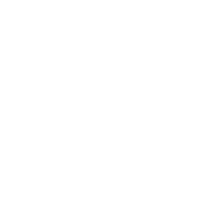 Ing. Margarita García Burciaga				Ing. Arturo Cepeda SalinasSecretaria General del COMI AC 			Presidente del COMI ACMayor información en la página oficial de la OMI:www.olimpiadadeinformatica.org.mx   e-mail:   mgarcia@auronix.com TEL (52) 55 5363 6100, Ext. 106   en la ciudad de México D.F.México D.F. Septiembre 2012.LugarNombreEdoMedalla PtosPre SelEscuelaPriv/ Pub1Diego AlonsoRoqueMontoyaNL  ORO768*ITESM CUMBRESPrivada2Saúl GermánGutiérrezCalderónGTO  ORO728*CBTis 217Publica3Jesús AlejandroZarzarTorañoCOAH  ORO567*Colegio Americano de TorreónPrivada4DanielTalamásCanoCOAH  ORO559*Colegio Americano de TorreónPrivada5FreddyRománCepedaMEX  ORO535*Colegio Carol BaurPrivada6Itzel CarolinaDelgadilloPérezAGS  ORO509*CBTis 168Publica7Edgar AugustoSantiagoNievesDF  ORO499*ENP No. 3 “Justo Sierra” UNAMPublica8Erick ManuelTroyo Del CampoDíasGTO  ORO493*ENMS 6Publica9CarlosGaleanaHernándezDF  ORO488*Colegio Carol BaurPrivada10Luis GuillermoContrerasFloresVER  ORO485*John J. SparkPrivada11Ángel AdriánDomínguezLozanoNL  PLATA412*UANL Preparatoria  9Publica12FabíanGómezGonzálezGTO  PLATA410*Centro de Estudios CortazarPrivada13Andrea AcevedoMejiaAGS  PLATA383*CBTIS 168Publica14Diego GuapoMendietaGTO  PLATA364*Escuela de NMS de CelayaPublica15José EduardoMarcosDehilarioMEX  PLATA339*ENP No. 2 UNAMPublica16LeonardoOrtizLópezAGS  PLATA332*CBTIS 168Publica17Luis ManuelTinocoGuerreroMICH  PLATA332*Ing. Pascual Ortiz Rubio, MoreliaPublica18Miguel AlbertoDel MoralGonzálezMEX  PLATA331*ITESM Sta FePrivada19Cristian AlejandroHernándezMuñozJAL  PLATA310*CETI LomasPublica20Brenda DennysHernándezCarrascoPUE  PLATA308*Instituto ArnaizPrivada21Manuel AlejandroQuintanaGarcíaSON  PLATA303*CECYTES 24 de FebPublica22Luis FernandoGonzález TorresMOR  PLATA302*CBTa 39Publica23Luis MartinJiménezRodríguezDF  PLATA295*Cecyt 9 IPNPublica24Jhonatan EmmanuelBarrónTeránSLP  PLATA295*Cobach 28Publica25María JoséPatrónEstradaYUC  PLATA295*Preparatoria 2, UADYPublica26Ángel FranciscoTorresNoverolaYUC  PLATA292*Preparatoria 2, UADYPublica27OmarManjarrezOsornioVER  PLATA283*John J. SparkPrivada28MoisésBarreraKebQIR  PLATA280*CECYTE Can Cun 3Publica29Daniela MonserratCeballosZavalaQIR  PLATA278*COBACH Chetumal 1PublicaLugarNombreEdoMedalla PtosPre SelESCUELAPriv/Pub30Ricardo LuisLaraHernándezVER  BRONCE273John J. SparkPrivada31JordanAlexanderSalasCOAH  BRONCE270*Colegio Americano de TorreónPrivada32DanielDomínguezCarrilloMOR  BRONCE263CBTa 39Publica33Mario SergioFuentesJuárezNL  BRONCE257ITESM Campus Garza SadaPrivada34Yann MarioVillarrealVillarrealNL  BRONCE249CIDEBPublica35Juan ManuelDomínguezTlapalePUE  BRONCE236Cubaep plantel 5Publica36Luis DanielMedinaCázarezMOR  BRONCE231*CBTIS No. 76Publica37TomasCarrilloAcevedoQIR  BRONCE226CECYTE Can Cun 3Publica38SalvadorGutiérrezMedinaMICH  BRONCE225Instituto Vasco de Quiroga 2Privada39Juan JesúsLunaPadillaPUE  BRONCE224Instituto ArnaizPrivada40Jesús RodrigoMartínezBenavidesCOAH  BRONCE222Colegio Americano de TorreónPrivada41FabricioTorresSilvaVER  BRONCE219John J. SparkPrivada42Angel DavidOrtegaRamírezDF  BRONCE217*E.S.T. No. 37 “Enrique Bustamante LLacaPublica43Hazziel AlejandroEstrellaMoroyoquiSON  BRONCE193CECYTES 24 de FebPublica44Mary CarmenHernándezVelázquezQRO  BRONCE189Cobaq  11Publica45Omar OtonielGómezGonzálezMOR  BRONCE186ConalepPublica46Angel EduardoGarcíaMorenoCHI  BRONCE185CONALEP Cd. JuarezPublica47Erendira NayeliMendoza AndrianoHDG  BRONCE184Preparatoria “Jesús Ángeles”Privada48EimySandovalTorresSON  BRONCE183CECYTESPublica49Luis CarlosHerreraRíosSON  BRONCE183CECYTES “Granados”Publica50Fredy AlbertoCruzBeltránSON  BRONCE181CECYTESPublica51Eihezem FernandoAlvaradoSalazarAGS  BRONCE179CEB Jesús Reyes HerolesPublica52AlexandroMartínezGarcíaJAL  BRONCE175UNIVAPrivada53Carlos AlbertoVeraRomeroMEX  BRONCE175Prepa 1, UAEMPublica54ReginoInfanteCovarrubiasTAM  BRONCE171CBTIS 271PublicaLugarEDOPTOS TotalOROPLATABRONCETotal Medallas1Guanajuato199522042Nuevo León168611243Coahuila161820244Distrito Federal149921145Aguascalientes140312146México138012147Veracruz126011248Morelos98201349Quintana Roo920021310Puebla909012311Sonora862013412Michoacán858011213Yucatán849020214Jalisco782011215San Luis Potosí776010116Tamaulipas554001117Querétaro533001118Oaxaca530000019Chihuahua472001120Hidalgo404001121Durango324000022Tlaxcala288000023Tabasco205000024Colima117000025Nayarit89000026Campeche76000027Zacatecas110000LUGARES POR ESTADO POR AÑO DESDE LA OMI 2006 AL 2012,  ÚLTIMOS SIETE AÑOS.LUGARES POR ESTADO POR AÑO DESDE LA OMI 2006 AL 2012,  ÚLTIMOS SIETE AÑOS.LUGARES POR ESTADO POR AÑO DESDE LA OMI 2006 AL 2012,  ÚLTIMOS SIETE AÑOS.LUGARES POR ESTADO POR AÑO DESDE LA OMI 2006 AL 2012,  ÚLTIMOS SIETE AÑOS.LUGARES POR ESTADO POR AÑO DESDE LA OMI 2006 AL 2012,  ÚLTIMOS SIETE AÑOS.LUGARES POR ESTADO POR AÑO DESDE LA OMI 2006 AL 2012,  ÚLTIMOS SIETE AÑOS.LUGARES POR ESTADO POR AÑO DESDE LA OMI 2006 AL 2012,  ÚLTIMOS SIETE AÑOS.